July 12, 2017“DARKLY POWERFUL, TRUTH-BOMBING SONGWRITER” (ROLLING STONE) TORRES CONFIRMS NEW ALBUM THREE FUTURES OUT SEPT 29 VIA 4ADNew Song/Video For Title Track; Watch Here: https://youtu.be/608BLWdT_OIEXTENSIVE FALL HEADLINE TOUR KICKS OFF IN SEPTEMBER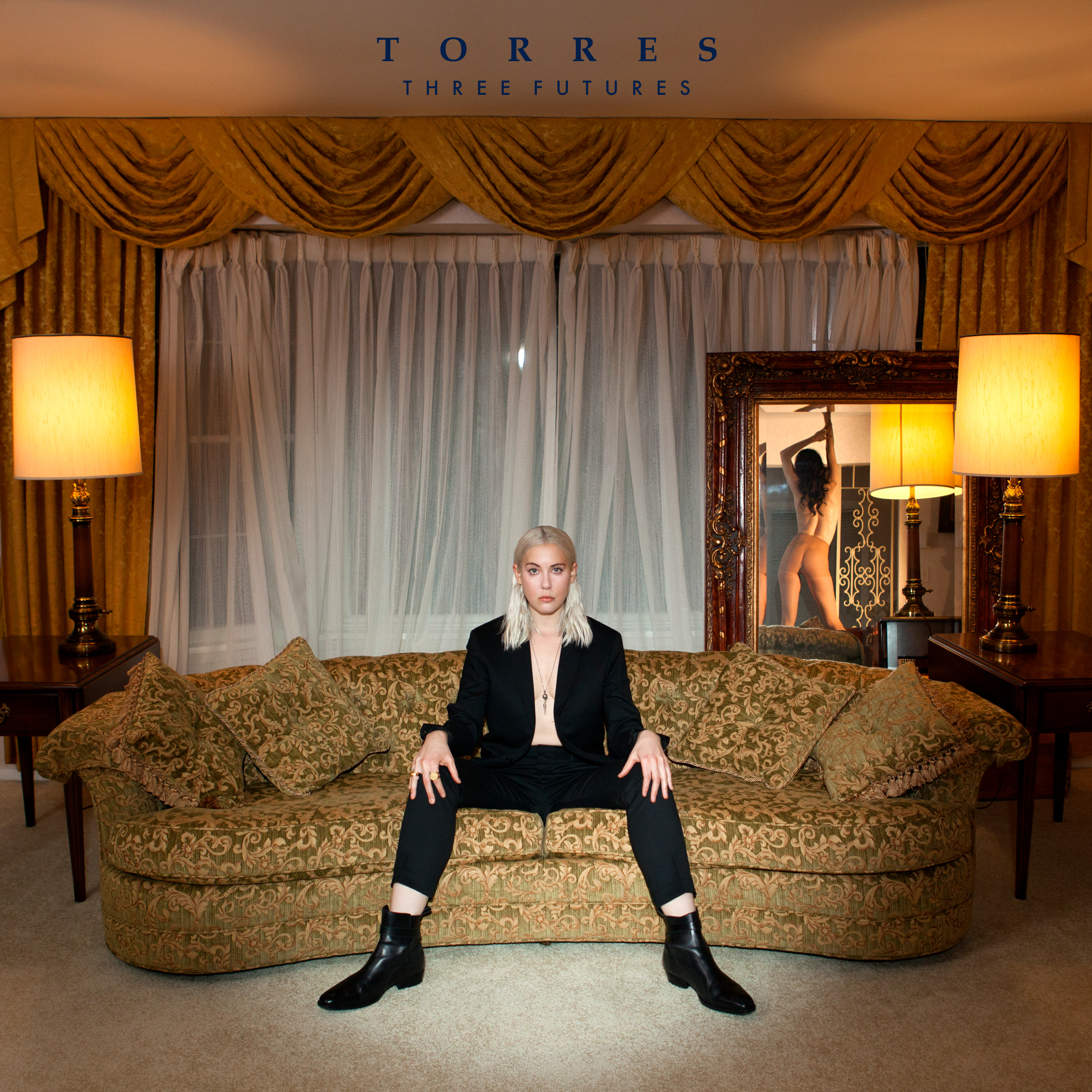 On September 29, 4AD will release Three Futures, the third full-length album by TORRES. Today, TORRES unveils the title track and accompanying video, which ties visually into the album’s artwork and the previously released “Skim” video, all shot and directed by Ashley Connor.WATCH “THREE FUTURES” HERE: https://youtu.be/608BLWdT_OITORRES is the creative alter-ego of Brooklyn-based Mackenzie Scott. In describing the album, Scott says it “is entirely about using the body that each of us has been given as a mechanism of joy.” The 10 original tracks on Three Futures embrace ecstasy, desire and indulgence rather than self-denial, and exude this idea via immersive music. Mechanized grooves are placed at the forefront, providing a framework for perforated electro-pop static, harsh gothic / industrial textures, and insistent Krautrock motifs.For Three Futures, Scott reconnected with producer Rob Ellis (PJ Harvey), who worked on TORRES’ last album Sprinter, to record in Stockport and Dorset, England. David Tolomei (Beach House, Future Islands) mixed the album.Following Sprinter’s release in 2015, TORRES gained critical acclaim from numerous influential publications, including Pitchfork, which named her single “Cowboy Guilt” Best New Track, and the New York Times who wrote, “Her music can smolder while she considers exactly where she stands, and it can roar into feedback-edged howls when her rage or despair boil over.” Praise for new single “Skim”:"Chilling, guitar-grinding study in lust and betrayal." — ROLLING STONE“”Skim” is a confident statement from an artist growing bolder with her every passing era” — PITCHFORK“TORRES arrives all guns blazing in this robo-synth pop tune, with swaggering, savage guitar stabs” — THE GUARDIAN“The song is a hypnotic slow-burn that chugs along with a Depeche Mode groove, spiked with gutsy guitar, psychosexual themes and a dash of religious imagery.” — AMERICAN SONGWRITER Three Futures Tracklist:1. Tongue Slap Your Brains Out2. Skim3. Three Futures4. Righteous Woman5. Greener Stretch6. Helen in the Woods7. Bad Baby Pie8. Marble Focus9. Concrete Ganesha10. To Be Given a BodyTORRES 2017 TOUR DATES:Sun. 7/23 – SEATTLE, WA @ Capitol Hill Block PartyWed. 7/26 – NEW YORK, NY @ NPR Music’s Turning the Tables LiveSat. 8/19 – OMAHA, NE @ Maha FestivalThu. 9/28 – PHILADELPHIA, PA @ Boot & SaddleFri. 9/29 – WASHINGTON, DC @ Rock & Roll HotelSat. 9/30 – BOSTON, MA @ SinclairSun. 10/1 – MONTREAL, QC @ Petit CampusTue. 10/3 – TORONTO, ON @ Horseshoe TavernThu. 10/5 – CHICAGO, IL @ SubterraneanFri. 10/6 – MINNEAPOLIS, MN @ 7th Street EntryMon. 10/9 – VANCOUVER, BC @ Fox CabaretWed. 10/11 – PORTLAND, OR @ Doug FirFri. 10/13 – SAN FRANCISCO, CA @ SlimsSat. 10/14 – SANTA ANA, CA @ Constellation RoomMon. 10/16 – LOS ANGELES, CA @ Teragram BallroomTue. 10/17 – SAN DIEGO, CA @ The CasbahFri. 10/20 – SALT LAKE CITY, UT @ Kilby CourtSat. 10/21 – DENVER, CO @ Larimer LoungeMon. 10/23 – ST. LOUIS, MO @ Off BroadwayTue. 10/24 – NASHVILLE, TN @ High WattWed. 10/25 – COLUMBUS, OH @ The BasementFri. 10/27 – BROOKLYN, NY @ Music Hall of WilliamsburgSat. 11/4 – REYKJAVIK, IS @ @ Iceland AirwavesTue. 11/7 – MANCHESTER, UK @ Soup KitchenWed. 11/8 – LONDON, UK @ Tufnell Park DomeThu. 11/9 – BRIGHTON, UK @ The HauntFri. 11/10 – PARIS, FR @ Le Point EphemereSat. 11/11 – AMSTERDAM, NL @ BitterzoetTue. 11/13 – COLOGNE, DE @ Gebaude 9Wed. 11/14 – HAMBURG, DE @ WaagenbauThu. 11/15 – BERLIN, DE @ Kantine am BerghainFri. 11/16 – MUNICH, DE @ AmpereSun. 11/18 – BRUSSELS, BE @ Botanique Rotonde Official Website |Instagram | Twitter | Facebook